Curriculum forPost-Doctoral FellowshipinBREAST AND ENDOCRINE SURGERY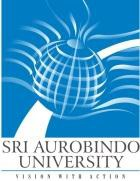 SRI AUROBINDO UNIVERSITYSAIMS HOSPITAL CAMPUS, Indore Ujjain, State Highway, Bhawrasla, Indore, Madhya Pradesh 453555BREAST AND ENDOCRINE SURGERYPREAMBLEBreast and Endocrine gland Disorders constitutes about twenty percent of General surgical work. Recently qualified postgraduates in general surgery have inadequate exposure to the recent advances in investigation and newer advances in surgical management of breast and endocrine gland.A focused training under the guidance of experts for Tow year will solidify their competence and confidence in dealing with Breast and Endocrine Disorders.LEARNING OBJECTIVES OF THE COURSEDuring the  course the postgraduate in general surgery is expected to refine his/her knowledge, skills and attitude, applicable to the present day management of breast and endocrine disorders.At completion a candidate must be able to perform the following.#Diagnostic work up of breast and endocrine disorders including the genetic evaluation and functional imaging .#Should have adequate knowledge of latest concepts in comprehensive management of various disorders#At the end of Two  year candidate should be able to perform breast and endocrine surgery independently.Eligibility Criteria: Candidate should be M.S.in General Surgery from a Medical college  recognized by NMC/MCI and affiliated to recognized University or DNB in General Surgery.Selection Procedure: Applications will be invited from  eligible candidates by notifications on the university. Final selection of the candidate will be done in  an entrance exam and interview by selection committee formed by the SyllabusDuration of Course: Course duration is Two Year.SYLLABUSSyllabus includes the basic knowledge of the embryology, anatomy, physiology and pathology pertaining to the diagnostic work up, interpretation of results and surgical management of breast and endocrine glands(Thyroid, Parathyroid, Adrenals, Pancreas)BREAST: BENIGN BREAST DISEASEFibroadenoma, Fibrocystic  Disease, Fibro adenosis ,  Mastalgia , Phylloids, Gynaecomastia, Acute Mastitis, Chronic granulomatous mastitis, Nipple disorders and reduction or augmentation mammoplasty.MALIGNANCIES OF BREASTEarly and Locally advanced carcinoma breast, Paget’s disease of breast, Diagnosis, Surgical, Chemothrapeutic and Radiotherapy Management, SystemicTherapy and Immunotherapy.THYROID:Benign, Toxic goitres, Thyroiditis, Malignant lesions, Lymph node dissection in thyroid malignancy, Management of retrosternal goitre.PARATHYROID Primary Hyeperparathyroidism, Secondary and Tertiary  Hyperparathyroidism,Familial Hyperparathyroidism, MEN syndromeADRENALConn’s Adenoma, Cushing Syndrome, Pheochromocytoma, Adrenocortical Carcinoma, Adrenal myelolipoma, Teratoma, Granulomatous adrenal lesions.ENDOCRINE PANCREATIC DISORDERSInsulinoma,  Gastrinoma, VIPOMA, and other neuroendocrine disorders.PAROTIDSBenign and Malignant Tumours of Parotid gland……………………………………………………………………………………TRAINING SYSTEMBedside clinical teaching in wardsOPD clinical teachingHands on skills in operation roomsSeminarsDiscussions on Latest guidelines of managementJournal ClubCase presentationsCase Based Scenario DiscussionsOnline WebinarsOSCE, OSPEHands on skills in performing USG of neck and breast.Use of intraoperative adjuncts like neuromonitoring, sentinel node biopsy, parathyroid gland visualization using fluorescein dye, Newer energy devices.Frozen section biopsy. Imprint cytology analysis Intraoperative PTH assay.Presentations in National and International conferences, ObservershipsSurgical Videos LibraryBasic Biomedical Research MethodologiesINTERDISCIPLINARY TRAININGTumour Board Meetings(every week) with Surgical oncology. Medical oncology . Radiation oncology and Pathology and other specialitiesEndocrine- Pathology sessions/DiscussionsEndocrine – Radiology sessions/DiscussionsEndocrine- Nuclear Medicine sessions/discussionsTelesessions with other InstitutesRECOMMENDED BOOKS AND JOURNALSIn addition to the standard books and journals recommended for postgraduate courses in General Surgery, following are recommended for breast and endocrine surgery.1.Spear’s surgery of the breast:  Principles and Art.2. A companion to specialist surgical practice: Breast surgery by J Micheal Dixon and Matthew D Barber3.Thyroid surgery: Principles and Practice by Madan Laxman Kapre4.Atlas of Thyroid and parathyroid Surgery: Madan Laxman Kapre5.Surgery of Thyroid and Parathyroid glands. By Gregory W. Randolp6.Hollinshead’s textbook of anatomy.7.Journal.  Breast and Endocrine Surg8.Indian Journal of Endocrine surgery.……………………………………………………………………………………